Skup za obučavanje:Geometrijsko rješenje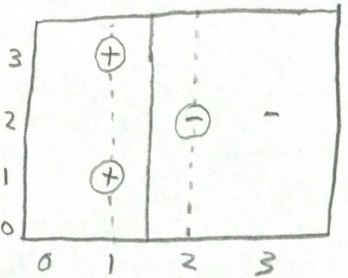 Puna linija označava granicu, isprekidane linije su margine (“gutters”) a support vektori su zaokruženi. (Napomena: u 2d prostoru, broj support vektora je 2 ili 3).Jednačina granice tj. hiperravni koja razdvaja dvije klase sa maksimalnom marginom je: x1=1.5 ili 1*x1+0*x2- 1.5 =0. U vektorskom obliku je w·x+b=0 (ako simbol · označava skalarni proizvod, w=(w1,w2), x=(x1, x2)) ili wT·x+b=0 (simbol · označava proizvod matrica dimenzija 1xn, w=[w1  w2], x=[ x1 x2]). U našem primjeru je w1=1 , w2 =0, b = -1.5. Hiperravan (tj. prava u ovom slučaju) treba da vrati +1 za support vektore iz klase plus (+) i treba da vrati -1 za support vektore iz klase minus (-). Uvrstimo npr. tačku (2,2) u jednačinu i dobijamo:1*2+0*2-1.5 = 0.5. Kako je tačka (2,2) iz klase minus (-) to znači da treba da jenačinu pomnožimo sa -2 da bi sa desne strane dobili vrijednost-1 (ako je w1x1+w2x2+b=0 granica, tada je i cw1x1+ cw2x2+cb=0 takođe granica). Nova jednačina je:-2*x1+0*x2+3 =0, tj.  w=[w1  w2] = [-2  0], b=3. Ako nacrtate vector w na grafiku, tada on mora biti normalan na granicu a smjer mu mora biti od granice ka klasi plus (+). Sada kada imamo vektor w, lako se mogu odrediti koeficijenti  za sve elemente iz skupa za obučavanje. Pravila za izračunavanje koeficijenata su sljedeća: Za sve vektore koji nisu support vektori važi =0. Suma koeficijenata za klasu plus (+) jednaka je sumi koeficijenata za klasu minus (-) (ili )U našem slučaju imamo da je:  (zbog pravila 1),  (zbog pravila 2) i  (pravilo 3). Dobija se sistem od tri jednačine sa 3 nepoznate. Rješenja sistema su: .Zadatak se može uraditi i bez geometrijske interpetacije. Primarni zadatak:   Naći w i b koji minimiziraju Φ(w) = =wTw= uz uslove (xi, yi), i=1..n :    yi (wTxi + b) ≥ 1 (tj. yi (w1x1+w2x2+b) ≥0)U našem slučaju uslovi postaju: 1·(w1·1+w2·1+b)-1≥0, 1·(w1·1+w2·3+b)-1≥0, (-1)·(w1·2+w2·2+b)-1≥0(-1)·(w1·3+w2·2+b)-1≥0 Kreira se Lagranžova funkcija sa koeficijentima  i njeni parcijalni izvodi se izjednače sa nulom.    Dualni zadatak: Naći α1…αn  koji maksimiziraju Q(α) = Σαi  - ½ΣΣαiαjyiyjxiTxj uz uslove (1)  Σαiyi = 0 (2) αi ≥ 0 αi U dualnom zadatku potrebno je odrediti skalarne proizvode svaka dva para vektora u skupu za obučavanje. Redni brojX1X2Klasa111+213+322-432-